ЛЕКТИРА и остала дјела за други разред у школској 2021/2022. годиниСМЈЕРНИЦЕ:1. Прочитати дјело;2. Након читања слиједи ишчитавање (читање појединих дијелова, важних тренутака, које је писац акцентовао, психолошких дијелова…);3. Начинити план читања, записивати дијелове и објашњења;4. Издвојити цитате(мудре мисли) и записати их;5. Подијелити ликове (главне и споредне) сагледавањем свих елемената у карактеризацији ликова (физичка, психолошка, философска, лингвистичкa).УЖИВАЈТЕ У ЧИТАЊУ СВАКОГ НОВОГ ДЈЕЛА. То је још један прозор у свијет, нова спознаја, ново откровење!Еп о Гилгамешу (одломак); Хомер: Илијада и Одисеја (одломак); Библија: Стари завјет – Прва књига Мојсијева – Постање; Нови завјет – Страдање и васкрсење Христово; Бесједа на гори; Најстарији споменици јужнословенске културе: Слово о писменима,Мирослављево јеванђеље, Повеља Кулина бана; Сава Немањић (Свети Сава): Житије Светога Симеона (одломак); Болест и смрт Светога Симеона; Јефимија: Похвала кнезу Лазару; Деспот Стефан Лазаревић: Слово љубве;  Теодосије: Житије Светога Саве (одломак) Усмено предање о Светоме Сави (народне пјесме, приче и легенде – избор); Народне лирске пјесме: Јабланова моба, Виша је гора од горе – народна лирска пјесма; Епско-лирске народне пјесме: Хасанагиница; Српске народне пјесме: Бановић Страхиња, Бој на Мишару, Марко Краљевић и брат му Андријаш; Јетрвице адамско кољено; Стојан и Љиљана; Женидба Душанова; Српске народне бајке: Дјевојка бржа од коња; Златоруни ован; Данте Алигијери: Божанствена комедија (одломак из Пакла); Франческо Петрарка: Канцонијер (избор); Ђовани Бокачо: Декамерон (избор новеле); Виљем Шекспир: Ромео и Јулија (одломак;) Доситеј Обрадовић: Из живота и прикљученија, Писмо Харалампију, Востани Сербије.Лектира (наставник бира четири од седам понуђених наслова):- Еп о Гилгамешу- Избор из српске народне поезије- Виљем Шекспир – Хамлет- Виљем Шекспир – Ромео и Јулија - Јован Стерија Поповић – Тврдица - Ж. Б. Молијер – Тврдица - Сервантес – Дон Кихот 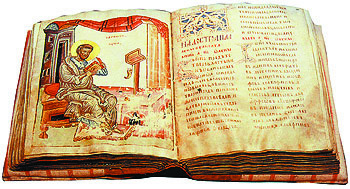 